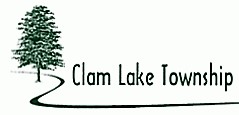 PLANNING COMMISSION MINUTESOCTOBER 25, 2018The Clam Lake Township Planning Commission Zoning Ordinance Work Session was called to order by Chairperson Stoutenburg at 5:02 p.m. at the Clam Lake Township Hall located at 8809 E. M-115, Cadillac, MI  49601. Planning Commissioners Present:  	Stoutenburg, Morin, FlintPlanning Commissioners Absent:	WadePlanning Commission Staff Present:	Zoning Administrator WardaOthers Present:	Claire Karner, Beckett & RaederZONING ORDINANCE WORKSESSIONClaire Karner from Beckett & Raeder reviewed her October 25, 2018 Memorandum on “Solar and Wind Provisions and Federal Policy Framework”.  Discussion followed.  Chairperson Stoutenburg asked Zoning Administrator Warda to email former Wexford County Zoning Administrator Mike Green to request a copy of the Wind Energy Ordinance the County Planning Commission was working on.Discussion followed on the email received from Sandy Knudsen as to allowing “Tiny Houses”.Ms. Karner stated that for the next meeting, she will have Sections 10-14 and will print off the Sections with changes.Motion by Chairperson Stoutenburg supported by Member Morin to adjourn the work session.YEAS:  Stoutenburg, Stahl, Morin, FlintNAYS:  NoneMotion carried. Work session adjourned at 6:16 p.m.The Clam Lake Township Planning Commission Zoning Regular Meeting was called to order by Chairperson Stoutenburg at 6:17 p.m. at the Clam Lake Township Hall located at 8809 E. M-115, Cadillac, MI  49601. ROLL CALLStoutenburg – PresentFlint – PresentMorin – PresentWade – AbsentPlanning Commissioners Present:  	Stoutenburg, Flint, MorinPlanning Commissioners Absent:	WadePlanning Commission Staff Present:	Zoning Administrator WardaAPPROVAL OF MINUTESMotion by Member Stoutenburg seconded by Member Flint to approve the September 27, 2018 minutes as presented. YEA:	Stoutenburg, Flint, MorinNAY:	NoneMotion carried.APPROVAL OF AGENDAMotion by Member Morin seconded by Member Flint to approve the agenda as presented. YEA:	Stoutenburg, Flint, MorinNAY:	NoneMotion carried.PUBLIC COMMENT: NoneSCHEDULED PUBLIC HEARINGS: NoneUNFINISHED BUSINESS: NoneNEW BUSINESS: NoneOTHER BUSINESS: NoneADMINISTRATIVE ITEMS: NoneADJOURNMENTMotion by Chairperson Stoutenburg supported by Member Flint to adjourn the Planning Commission Meeting.YEA:	Stoutenburg, Flint, MorinNAY:	NoneMotion carried.Meeting adjourned 6:25 p.m. Next Meeting – November 15, 2018 at 6:00 p.m., Zoning Workshop 5:00 p.m.